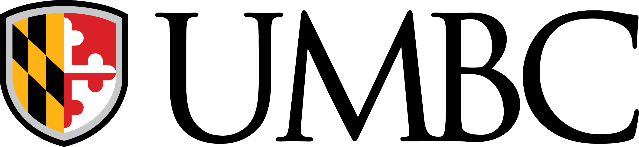 Department of Computer Science & Electrical EngineeringCOURSE EQUIVALENCY REQUESTCOMPUTER SCIENCE PROGRAM(PhD STUDENTS ONLY)To:  GRADUATE PROGRAM DIRECTORStudent Name: ________________________ Email Address: ___________________________Date: ___________________________________I request to transfer the following course(s) taken at ____________________________________                                                                                                          (Name of University(s)to UMBC as follows:Course Number                                                             UMBC Equivalent CourseStudent Signature: __________________________________________________Advisor Name: ____________________________ Advisor Signature: _____________________________FOR GRADUATE PROGRAM DIRECTOR’S USE ONLY:Approved All_____ Approved Partial (Number of Credits Approved) _____ Not approved _____GPD Signature: _______________________________ Date: _______________________________Revised: January 2024